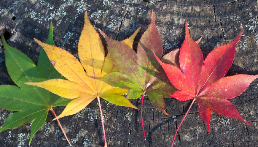 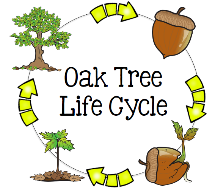  Peek at Our Week Standard FocusActivityHome Extension ActivityIV. LANGUAGE AND LITERACYF. EMERGENT READING3. Shows alphabetic and print knowledgeIV. F. 3. a. Recognizes that print conveys meaning2. Shows age-appropriate phonological awarenessIV. F. 2. d. Combines syllables into words (e.g., “sis” + “ter” = “sister”) 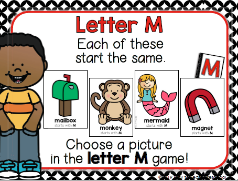 Our letter this week is "Mm"Counting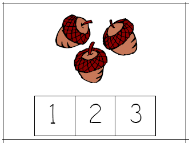 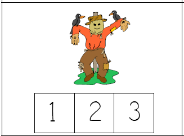 Syllables In Fall WordsCollect some small household items (pencil, block, cookie, toothpaste, cup, etc.) or pictures and place them in a box or small bag. The adult removes one item, says its name and asks children how many “claps” it has. Say the object name again, clapping as the adult says each syllable. Then it is the children’s turn to take an item out of the box, say the name and clap the syllables.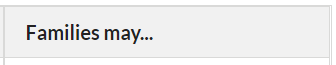 A. SCIENTIFIC INQUIRY B. LIFE SCIENCE 1. Demonstrates knowledge related to living things VI. B. 1. b.  Notices the similarities and differences among various living things 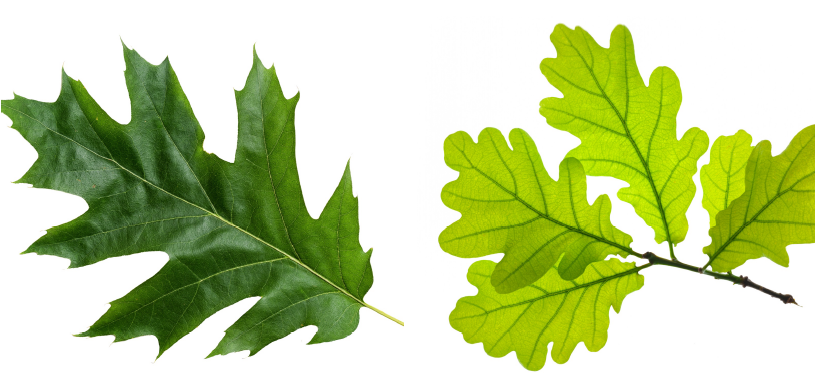 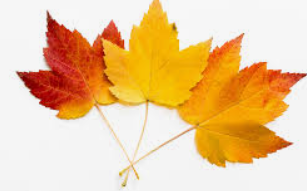 Oak leaves                        Maple leavesGive children two different kinds flowers (or leaves) and ask them to tell how they are alike and different. V. MATHEMATICAL THINKING A. NUMBER SENSE V. A. 2. Counts and identifies the number sequence “1 to 31”Finding numbered “acorns” and then placing them in numerical order.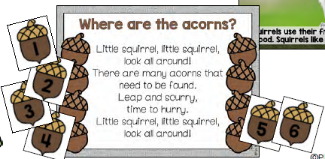 Play number games with children by rolling dice or use a number card, move that many spaces.